OŚWIADCZENIE WNIOSKODAWCY O MIEJSCU ZAMIESZKANIA, WIEKU, ZATRUDNIENIU I SYTUACJI EKONOMICZNEJ OSÓB ZOBOWIĄZANYCH WZGLĘDEM OSOBY UPRAWNIONEJ DO ALIMENTACJI, INNYCH NIŻ DŁUŻNIK ALIMENTACYJNYWypełniaj WIELKIMI LITERAMI.Pola "Seria i numer dokumentu potwierdzającego tożsamość" dotyczą tylko tych osób, którym nie nadano numeru PESEL.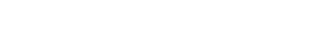 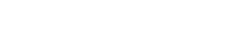 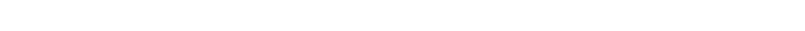 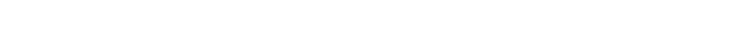 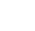 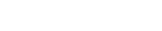 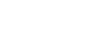 Oświadczam, że do alimentacji są zobowiązani: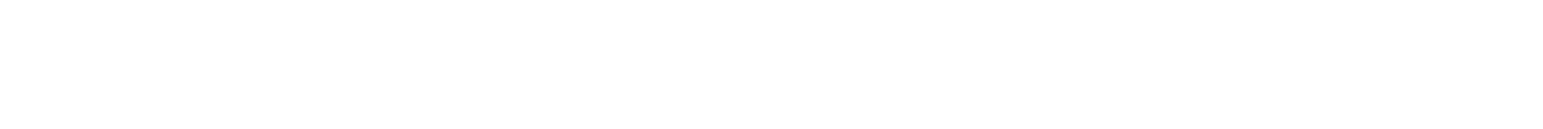 Oświadczam, że jestem świadoma/świadomy odpowiedzialności karnej za złożenie fałszywego oświadczenia. 	......................................(Miejscowość)	(Data: dd / mm / rrrr)		(Podpis wnioskodawcy składającego oświadczenie)